MSPE Western Chapter & KSPE Eastern Chapter, Co-SponsorsCordially Invite You and Your Firm to join us at the69th Annual Engineers Week CelebrationDate:		Friday, February 21, 2020Times:		10:00 AM	Booth set-up		10:30 AM	Exhibits open & Networking		11:30 AM	Luncheon		12:00 PM	Awards		12:30 PM	PresentationLocation:	Downtown Marriott Muehlebach Tower		Imperial/Colonial Ballroom		200 West 12th Street, Kansas City, MO 64105Parking:	Barney Allis Plaza Central Garage or Marriott Hotel ParkingCost:		$ 50.00		Individuals in advance 		$ 60.00		Individuals at the door (checks or credit card only)		$ 475.00		Tables of 10		$ 30.00		Retired & unemployed members of MSPE or KSPE in advance 		$ 30.00		Student Award winner guest in advance 		$ 200.00		Booth rental*		$ 100.00		Booth* - Professional Organization		$ 0.00		Booth rental* - School (First Table)		$ 100.00		Booth rental* - School (Each Additional Table)		$750-5,000	Sponsor - Various Benefits (See last page of registration packet for details)		*Power and wifi access will be available for all boothsMenu:		- Tuscan Country Salad- Pan Seared Chicken Breast- Tomato Vodka Sauce- Grilled Artichokes- Roasted Garlic Mashed Potatoes- KC Lite Cheesecake or Flourless Chocolate Fudge Torte- Coffee or Tea*Mention special dietary needs in the comment field when registering.Reservations:	Must be received by 12:00 PM, Friday, February 14, 2020, On line @ https://mspe.org/event-3673604 ORPayment & attached form (checks Payable to: "WC MSPE Education Foundation") mailed to:WC MSPE Education FoundationPO Box 8724, Kansas City, MO 64114-0724Program:	The Engineer of the Year from KSPE Eastern Chapter and Young Engineer of the Year from MSPE Western Chapter and the top student winners from MathCounts, Bridge Building and Future Cities competitions will be honored. Following the awards will be a presentation by our Keynote Speaker.Presentation:	TBDKeynote Speaker: ENR Midwest Editor and Associate Technology Editor Jeff Yoders has been writing about design and construction innovations for 20 years. He is a two-time Jesse H. Neal award winner and multiple ASBPE winner for his tech coverage. Jeff previously launched Building Design + Construction's building information modeling blog and wrote a geographic information systems column at CE News. He also wrote about materials prices, construction procurement and estimation for MetalMiner.com. He lives in Chicago, the birthplace of the skyscraper, where the pace of innovation never leaves him without a story to chase.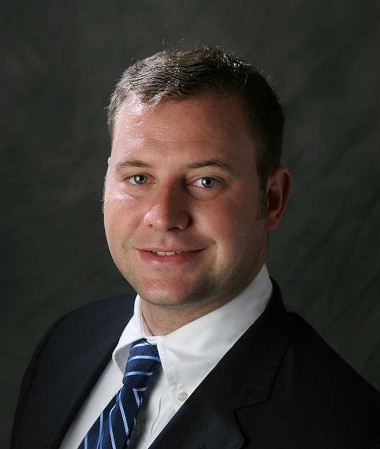 Sponsorships:	Your company will be featured at this Celebration with a multitude of benefits depending on your Sponsorship level.  Some benefits include a complimentary booth, a table of 10 in premium locations, and your corporate logo in the program and in the slide show displayed during the luncheon for fees ranging from $750.00-$5,000.00.  Please see the attached Sponsorship Packages for details. Sponsor-A-Student: Did you order too many tickets or want to "sponsor-a-student"? Invite a High School student who is a "Project Lead The Way", "First Robotics" participant, or an Engineering student from UMKC to join you and your group at your table. This is an excellent way to get to know a future colleague.  Please indicate the number of students you are willing to sponsor when registering.Exhibit Booths:	The pre-function lobby area will be available to universities, companies and professional societies to host an exhibit.Business Journal Supplement: You or someone in your firm or organization is highly encouraged to submit articles for consideration for publication in the Kansas City Business Journal Supplement that will be published and distributed in the February 21 KCBJ edition. If you would like to submit an article for publication, please contact. :  Cody E. Porter, P.E., E-week Committee, (816) 701-3155, cody.porter@wilsonco.com. The due date for submitting articles is: January 10, 2019. If your firm or organization would like to advertise in this special Edition of the KCBJ supplement, please contact Tracey Passantino at 816-777-2227 or tpassantino@bizjournals.com.  Advertising space reservations are due:  January 17, 2020.More Information:Celebration:	Tony Rome, P.E., E-week Committee, 913-895-6001, tony.rome@opkansas.orgTom Greer, P.E., E-week Committee, 816-627-4777, tmgreer@burnsmcd.comKCBJ articles:	Cody Porter, P.E., E-week Committee, 816-701-3155, cody.porter@wilsonco.comKCBJ ads:	Tracey Passantino, KCBJ Representative, 816-777-2227; tpassantino@bizjournals.comCORPORATE SPONSORSHIP PACKAGESPresenting Sponsor (Limit 1) - $5000Your company will be the E-Week Presenting Sponsor with Advertising and Recognition as such (see below). Benefits include an Exhibitor’s Booth (double the space), and three Tables of 10 front and center at the Luncheon. Additional Luncheon seats receive a discount of 25%.Platinum Sponsor (Limit 2) - $2500Your company will be a Platinum Sponsor with Advertising and Recognition as such (see below).  Benefits include an Exhibitor’s Booth (double the space), and two Tables of 10 in premium location at the Luncheon.  Additional Luncheon seats receive a discount of 15%.Gold Sponsor  - $1500Your company will be a Gold Sponsor with Advertising and Recognition as such (see below). Benefits include an Exhibitor’s Booth, and one Table of 10 in premium location at the Luncheon.  Additional Luncheon seats receive a discount of 10%.Silver Sponsor - $750Your company will be a Silver Sponsor with Advertising and Recognition as such (see below).  Benefits include an Exhibitor’s Booth, and a Half Table (5 seats) at the Luncheon.  Additional Luncheon seats receive a discount of 5%.Advertising/Recognition Tierso   Presenting Sponsor: Your Company’s logo is added to all materials as 'Presenting Sponsor', which includes all communications prior to the luncheon, the printed program, the Luncheon slideshow, verbal recognition during the Luncheon, and the table listing posters outside of the Luncheon Room.o   Platinum Sponsor: Your Company’s logo will be displayed in the printed program and the Luncheon slideshow, and your company will be given verbal recognition during the Luncheon.o   Gold Sponsor: Your Company’s logo will be displayed during the Luncheon slideshow, your company name in the printed program, and your company will receive verbal recognition during the Luncheon.o   Silver Sponsor: Your Company’s  name will be displayed during the Luncheon slideshow and in the printed program, and your company will receive verbal recognition during the Luncheon.Engineers Week Celebration Reservation Form(For:  Luncheon, sponsorships & exhibits on February 21, 2020 at Downtown Marriott Muehlebach Tower)Please register and pay online, or request an invoice at https://mspe.org/event-3673604OR - By filling out the form below and enclosing it with payment.Make checks payable & mail to:     "WC MSPE Education Foundation"PO Box 8724, Kansas City, MO 64114-0724Sponsorship (see Sponsorship Packages page for detailed information)				QtySilver							$    750.00	@	____	=	_________					Additional Tables of 10	$    450.00	@	____	=	_________Gold								$ 1,500.00	@	____	=	_________					Additional Tables of 10	$    425.00	@	____	=	_________Platinum							$ 2,500.00	@	____	=	_________					Additional Tables of 10	$    400.00	@	____	=	_________Presenting							$ 5,000.00	@	____	=	_________					Additional Tables of 10	$    355.00	@	____	=	_________Unsponsored Tables of 10					$    475.00	@	____	=	_________Individual(s) 							$      50.00	@	____	=	_________Sponsor-A-Student(s)						$      50.00	@	____	=	_________Retired KSPE/MSPE member (in advance)			$      30.00	@	____	=	_________Student Award winner guest (in advance)				$      30.00	@	____	=	_________Exhibit Booths							$     200.00	@	____	=	_________Exhibit Booths - Schools (1st free)					$         0.00	@	____	=	_________Exhibit Booths - Schools (Additional Booths)			$     100.00	@	____	=	_________Exhibit Booths - Professional Organization			$     100.00	@	____	=	_________Total Amount 												_________Walk-up Policy:		We will do our best to accommodate people who show up to the event and do not register in advance.			Cost will be $60 per person and will need to be paid at the door.Cancellation Policy:	Refunds will be given for cancellations received by Friday, February 14 at 12:00 PM.  			Substitutions will be accepted anytime.Unused reservations you wish to donate to students, please contact Tom Greer at 816-627-4777 or tmgreer@burnsmcd.comBenefitsBenefitsBenefitsBenefitsBenefitsBenefitsAdvertising & RecognitionAdvertising & RecognitionAdvertising & RecognitionAdvertising & RecognitionSponsorshipTierInvestmentBoothTables of 10Discount on Additional SeatsBooth & Table LocationLuncheon Slide ShowPrinted ProgramVerbal Recognition at LuncheonTable Listing PostersPresenting (Limit 1)$ 5,000Double325%Front & CenterLogoLogoYesLogoPlatinum (Limit 2)$ 2,500Double215%PremiumLogoLogoYesNoGold$ 1,500Single110%PremiumLogoNameYesNoSilver$ 750Single½5%GeneralNameNameYesNoCompany/Organization name:Address:Contact person name & phone: FAX & E-Mail: